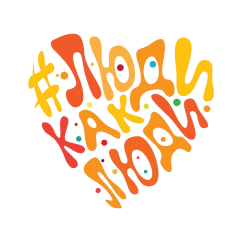 #ЛюдиКакЛюдико Всемирному дню распространения информации об аутизме ПРОГРАММА площадки в Российской государственной детской библиотекег. Москва, Калужская площадь 1 (м. Октябрьская)Лекции для родителейМастер-классы для детей2-3 апреля 2021 года2 апреляДетская программа11.00-14.00 Пошив брошек из фетра. 8+ Ведушая - Анастасия Ворожейкина (УлиткаArt).  Большой выставочный зал, 2 этаж11.00-14.00 Мастер - класс "Волшебная пряжа" 8+. Ведущая Королева Светлана Юрьевна, педагог доп. образования.  Мастер - класс "Чудесные картинки. Бисероплеплетение." 8+ Ведущая - Закарина Ольга Витальевна, педагог доп. образования , Мастер - класс "Рисуем красками" 6+ Ведущая - Платонова Ирина Викторовна педагог доп. образования. (ЦСПР "Роза ветров"). Большой выставочный зал, 2 этаж11.00-16.30 Мастер - класс изготовление открыток в технике скрапбукиннг «Цветное Рондо»  15+. (Ассоциация специалистов по поддержке лечебной педагогики и социальной терапии «Рафаил»). Большой выставочный зал, 2 этаж11.00-17.00 "Движение - жизнь " - спортивные игры для детей. 6+.  (Школа № 2070). Малый выставочный зал, 1 этаж. Примечание: ограничение группы до 6 человек11.30 Литературно-театрализованное занятие «Умная собачка Соня» (6-8 лет). Ведущая - Надежда Потмальникова (РГДБ). Комната Сказок, 2 этаж. Примечание: ограничение группы до 5 человек11.30; 12.30 Интерактивная сказка «Пальто для луны» 6+. Знакомимся с еврейской сказкой и создаём творческую работу с помощью мелков и акварели. Ведущая - Надежда Графова (РГДБ). Комната «Волшебный лес» (161). Примечание: ограничение группы до 5 человек11.30 Интерактивное занятие «История книги» 12+ Ведущая - Анастасия Макарова (РГДБ). Комната 311. Примечание: ограничение группы до 5 человек11.30; 12.30 Литературно-творческое занятие «Кот из булочной» 6+ Читаем сказку английской писательницы Джоан Эйкен. Делаем главного героя из пластилина. Ведущая - Лада Новофастовская (РГДБ). Комната 314. Примечание: ограничение группы до 5 человек11.30; 12.00; 12.30 Мастер-класс «Солнышко» (9-11 лет). Делаем солнышко в технике оригами. Ведущая - Анна Осипенко (РГДБ). Комната 305. Примечание: ограничение группы до 5 человек11.30 Литературно-творческое занятие «Мишка Паддингтон на море» (9-11 лет). Знакомимся с историей «Мишка Паддингтон на море» (по мотивам рассказа Майкла Бонда). Делаем пляжный костюм для медвежонка. Ведущие: Светлана Илюхина и Марина Шуст (РГДБ). Комната 313. Примечание: ограничение группы до 5 человек12.30-13.30 Мастер-класс по  фольклорным играм на дистанте 6+. Ведущая - Ирина Леонова,  логопед, специалист DIR/Floortime, руководитель Содружества родителей и специалистов "Мир Общения". Фойе концертного зала, 2 этаж12.30-15.30 Творческий мастер-класс  по росписи декоративных дощечек (подставки под чашки) 6+ (ГБОУ Школа № 2083 ДОП "Ивушка"). Комната 30512.30-17.00 "Старые песни о главном": песни под гитару. Семейный отдых. 0+. (Школа № 2070). Комната 240. Примечание: ограничение группы до 12 человек13.00 Творческое занятие в технике рваной аппликации «Над нашей квартирой» (6-8 лет). Ведущая - Наталья Григорьевна Малахова (РГДБ). Комната 311. Примечание: ограничение группы до 5 человек13.00-16.30 Мастер - класс "Глина в ладошках" 6+. Ведущая - Тарасова Лилия Юрьевна, педагог дополнительного образования). (ЦССВ "Юнона"). Большой выставочный зал, 2 этаж13.30-17.00 Танцевально-двигательный мастер-класс. 0+ (Школа № 2070). Фойе концертного зала, 2 этаж14.00-16.30 Творческий мастер-класс для детей  6+ "Самые красивые вещи - простые вещи". (Школа № 2070). Комната 314. Примечание: ограничение группы до 5 человек14:30- 16:30 Мастер класс АВА: жетонная система; Мастер класс по лепке из глины "Чудесные свойства глины";  Мастер класс "Интерьерная картина» - декупаж. 8+ Ведущие - педагоги ЦСПР "Дом Детей". Большой выставочный зал, 2 этаж16.30-17.00 Мастер- класс "Ритмика: музыкальные упражнения". 6+ Ведущие: Осечкина Л.И.  (муз рук), Молозаев Ю, А. (педагог-организатор), Нагайцева О.В. (учитель-дефектолог). (ЦССВ "Юнона"). Большой выставочный зал, 2 этаж2 апреляПрограмма для взрослых11.00-13.00 Мастер класс для родителей: " Мой ресурс", " Диалог". Ведущая - Алиева Лейла Мусаферовна, медицинский психолог, арт-терапевт, младший научный сотрудник    ФГБНУ Научный центр психического здоровья. Большой выставочный зал, 2 этажЗал-трансформер, 3 этаж11.00-12.30 Мастер-классы по танцевально-двигательной терапии для родителей детей с РАС: «Телесная реинтеграция»; «Движение – как базовая форма коммуникации». (ФГБНУ Научный центр психического здоровья РАМН, РБОО «Семья и психическое здоровье»). Трансляция лекций с 12.30 до 16-00 по ссылке https://youtu.be/98kFk-0C-Fo12.30-14.00 Организация ресурсной зоны в школе № 2070. (Лекторы Степаненко А. Д., Кулешова И. И., Богорад П. Л.)14.00-14.20 Каникулярный фестиваль. Социальное включение на дистанте. (Школа № 2070)14.20-14.40 Перемены - ресурс для практики. Социально-бытовая ориентировка. (Школа № 2070)14.40-15.00 Смешанная система коммуникации у обучающегося с РАС. (Школа № 2070)15.00-15.20 Сочинение. Специальные образовательные условия для обучающегося с РАС и стойкими нарушениями чтения и письма. (Школа № 2070)15.30- 16.00 "Инструменты работы с родительским сообществом".  (Лектор - Юлия Кремнева,  исполнительный директор МБОО  "Сообщество семей слепоглухих")11.00-17.00 Выставка-ярмарка научно-популярной и методической литературы издательств «Теревинф», «Сфера», «Розовый слон», «Самокат», материалов от проектов frenchoponcho и НеКакВсе, презентация книги центра «Радужные капельки». Галерея, 2 этаж 3 апреля Программа для детей и взрослых11.00-14.00 Трансляция мастер-классов и фильмы о проектах: РГДБ, БУК УР "Зоопарк Удмуртии", Московский государственный областной университет, Академия социального управления, ГБСУСО МО Орехово-Зуевский психоневрологический интернат, ГБОУ школа №90, АНО "Наш Солнечный Мир", Онлайн занятия оздоровительным пением для взрослых детей с РАС и членов семей ГБУ КО ПОО «Технологический колледж», Институт интегративной семейной терапии (ИИСТ). Зона книговорота11.00-17.00 Игры на столах от Федерации настольных спортивных игр России 6+. Ведущие: Кочиева Анжела, первый вице-президент ФНСИР, руководитель социальных проектов; Гунтарс Бралитис, президент Федерации настольных спортивных игр.  Фойе концертного зала, 2 этаж14.00-15.30 Показ и обсуждение короткометражных фильмов – лауреатов Международного инклюзивного фестиваля «Кино без барьеров»: «Дюк» (12+), «Мое клеймо» (6+), «Маленький огонь» (6+), «Академия специалистов». Ведущая: Анастасия Резникова (РОО «Перспектива»). Концертный зал14.30 - 15.30 Тренинг "Игры в работе по развитию коммуникативных навыков детей с РАС" для родителей и специалистов. Как и во что играть с детьми? Как найти ту игру, которая будет ребенку интересна? Как получать приятные эмоции от игры? Обо всем этом, а также о принципах концепции DIR/Floortime и этапах формирования игры поговорим на тренинге и, конечно же, ПОИГРАЕМ!!! Ведущая тренинга - Ирина Леонова, логопед, специалист DIR/Floortime, руководитель Содружества родителей и специалистов "Мир Общения". Комната 31115.45-16.45 Мастер-класс "Я- ВЕДУЩИЙ НОВОСТЕЙ" 8+. Здесь каждый сможет попробовать себя в роли ведущего новостей или в роли корреспондента на месте событий. Рассказать актуальные события в мире, прогноз погоды, поделиться интересными событиями с телезрителями или устроить интервью с приглашенным гостем. А также можно попробовать себя в роли оператора и следить за правильной постановкой кадра. Ведущая  - Александра Штейман, дефектолог, руководитель коммуникативных групп в Содружестве родителей и специалистов "Мир Общения". Комната 31116.00-18.00 Показ и обсуждение документального фильма «Видеть невидимое», Исландия (12+) – лауреата Международного инклюзивного фестиваля «Кино без барьеров». Ведущая: Анастасия Резникова (РОО «Перспектива»). Концертный зал